INTERNATIONAL TENNIS FEDERATION 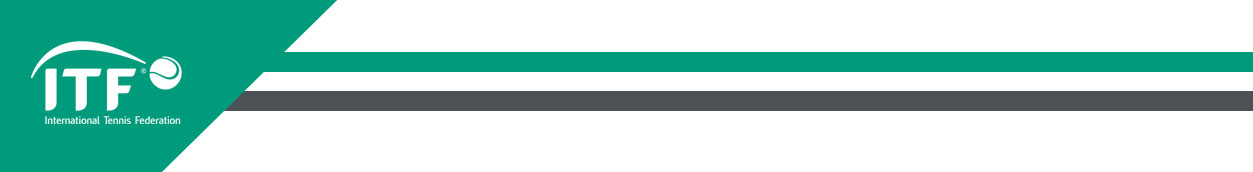 PROCESS FOR ITF TOURNAMENT SUPERVISORS, COACHES AND PARENTS ON VIDEO RECORDING OF PLAYERS AGED UNDER 18 FOR PERFORMANCE ANALYSIS IntroductionSport Performance Video AnalysisVideo analysis in sport is now used extensively in many areas such as post event performance reviews, technique and skills correction, post injury rehabilitation and surveillance, injury prevention and overall player and coach performance development.This guidance clarifies the process for anyone who intends to record matches of players aged under 18 years for performance analysis at ITF Competitions.It should be read as applicable in conjunction with:
Regulation 64 (Player Images) and Appendix N (Data Rights) of the ITF World Tennis Tour Juniors Regulations,Regulation 24(b)(ii) (Publicity/Promotion & Player Images) and Appendix G (Data Rights) of the ITF Junior Team
Regulations,ITF World Tennis Tour Regulations Section III J. (Junior Player Images)ITF Wheelchair Regulations IX. Conduct of Events Section 26. Junior Player ImagesITF Beach Tennis Regulations Section E. 2d.and in all cases Section 17 (Images and Videos of children) of the ITF Safeguarding Children Policy, (together, the
“Regulations”).Recording ProceduresBefore any recording can take place the Parent/Guardian of the initiating player must give written consent using the form at Appendix A PERFORMANCE ANALYSIS VIDEO CONSENT FORM (Under 18’s) (the “Form”) to the Coach / Person (Recording Coach/Person) intending to make the recording.The Opponent, and their Parent/Guardian or Coach must then be notified by the Recording Coach/Person of the intention to record the match for performance analysis purposes and the Opponent’s Parent/Guardian or Coach will give written consent using the Form.The Form must then be presented to the ITF Tournament Supervisor (or his/her designee) by the Recording Coach/Person before the match commences. The ITF Tournament Supervisor (or his/her designee) will endorse and retain the completed Form as a record of authorisation.The Opponent, and/or their Parent / Guardian or Coach may withdraw consent to the recording at any time by notifying the ITF Tournament Supervisor (or his/her designee).At the conclusion of the tournament, the ITF Tournament Supervisor will forward the completed Authorisation Forms to the ITF where they will be retained for a period of 3 months, after which time they will be destroyed.The full content of the recording must be made available to the Opponent, their Parent / Guardian or Coach as soon as practicable after the match.Conditions of RecordingRecording may only take place once the ITF Tournament Supervisor has given their authorisation.The authorised recording for performance analysis shall not be used to determine or dispute any decision made by an Official in relation to the officiating or outcome of a match. During the match, if the Opponent, Parent / Guardian or Coach withdraws their consent to the recording, the ITF Tournament Supervisor shall order recording to cease and the recording to be deleted.All decisions made by the ITF Tournament Supervisor will be final and not subject to appeal.The recording must not be shared or posted in whole or part, including online, other than in accordance with the terms of this guidance and the Regulations.The ITF shall not be responsible for the use, dissemination, retention or disposal of any video, in whole or part, recorded for the purpose of performance analysis permitted in accordance with the Regulations.Any recording/video should be stored securely to avoid inappropriate or unauthorised use and deleted when it is no longer required for performance analysis and coaching purposes.Failure to comply with this process shall be considered a breach of Regulation 64 of the ITF World Tennis Tour Junior Regulations or Regulation 24(b)(ii) of the ITF Junior Team Regulations or ITF World Tennis Tour Regulations Section III J. (Junior Player Images) and the person responsible shall be subject to sanction.Any technology that has the capacity to provide real-time, or close to real-time, performance analysis (for example, a smartphone with a ball tracking application installed) requires approval by the ITF as Player Analysis Technology (as described in Rule 31 of the Rules of Tennis). A list of approved Player Analysis Technology products can be found on the ITF website (here).  All performance analysis data derived from the recording are subject to Appendix N of the ITF World Tennis Tour Juniors Regulations and Appendix G of the ITF Junior Team Regulations. INTERNATIONAL TENNIS FEDERATION (Appendix A)PERFORMANCE ANALYSIS VIDEO CONSENT FORM (Under 18’s)I hereby give my consent for (insert the name of person recording) _____________________________________ to record video footage (the “Content”) of my child’s match sanctioned by the ITF and the National Association (stated above) for the purposes of performance analysis and as an aid to coaching.I understand that the Content is recorded subject to the following conditions:The Opponent and their Parent / Guardian / Coach must be notified of the intention to record before the match commences.The Parent / Guardian / Coach of the Opponent must consent to the recording by signing this form;The Parent / Guardian / Coach of the Opponent will be entitled to a copy of the full recording; The Tennis Supervisor will authorise the recording by completing this form.The full content of the match recording will be made available to the Opponent, their Parent / Guardian or Coach as soon as practicable after the match.At the conclusion of the tournament, the Tennis Supervisor will forward the form to the ITF. The ITF will retain the form for a period of 3 months, after which time it will be destroyed.Protection and Security of your Personal Information I understand that the ITF is not responsible for the dissemination, retention or disposal of any video, in whole or part, recorded for the purpose of performance analysis as permitted under the Regulations.  Declaration of Person recording I hereby give notice of my intention to record video footage (the “Content”) of ___________________________ during their match against ___________________________ sanctioned by the ITF and the National Association (stated above) solely for the purposes of performance analysis, and as an aid to coaching.I understand that the Content I record is subject to the following conditions:I must notify the ITF Tournament Supervisor, the opponent and their Parent / Guardian / Coach of my intention to record before the match commences;The Parent / Guardian / Coach of the opponent must sign this form to consent to the recording of the match;The Parent / Guardian / Coach of the opponent must be notified of their entitlement to a copy of the full recording;The opponent, their Parent / Guardian / Coach may withdraw consent to the recording at any time during the match by notifying the ITF Tournament Supervisor;This form must be handed to the ITF Tournament Supervisor before the match commences;Recording cannot commence until the ITF Tournament Supervisor authorises the recording in writing via this form;The ITF Tournament Supervisor will forward the completed form to the ITF who will retain it for a period of 3 months, after which time it will be destroyed;I will make a copy of the full recording available to the Opponent, their Parent/Guardian or Coach as soon as practicable after the match.The recording will only be used for the purposes of performance analysis and will not be shared or posted in whole or part, including online, other than in accordance with the terms of this guidance and the Regulations. Opponent’s Parent / Guardian / CoachI hereby give my consent for ______________________________________________ to record video footage (the “Content”) of my child’s match sanctioned by the ITF and the National Association (stated above) for the purposes of performance analysis, and as an aid to coaching.I understand that the Content is recorded subject to the following conditions:Notification of the intention to record must be made to the ITF Tournament Supervisor using this form;We, as the Opponent, Parent/Guardian or Coach may withdraw consent to the recording at any time during the match by notifying the ITF Tournament Supervisor;Recording cannot commence until the ITF Tournament Supervisor authorises the recording in writing via this form;The ITF Tournament Supervisor will forward the completed Form to the ITF who will retain it for a period of 3 months, after which time it will be destroyed;The full content of the match recording must be made available to my child and I as soon as practicable after the match;Protection and Security of your Personal Information I understand that the ITF is not responsible for the dissemination, retention or disposal of any video, in whole or part, recorded for the purpose of performance analysis under this guidance and the Regulations.  ITF Tournament SupervisorI certify that the conditions of the above declarations were carried out in full. The match was recorded by _______________________________________________ and I have made them aware of their obligation to provide a copy of the match recording to __________________________________(Opponent, Parent/Guardian, Coach).Name of Parent giving consent:Parent Email address and telephone:Name of Child:Age of Child:National Association:Parent Signature: Date:Coach Signature: Date:Name of Opponent:Age of Opponent:Parent /Guardian / Coach Signature: Date:ITF Tournament Supervisor name:Signature: Date:Any other matters to report: